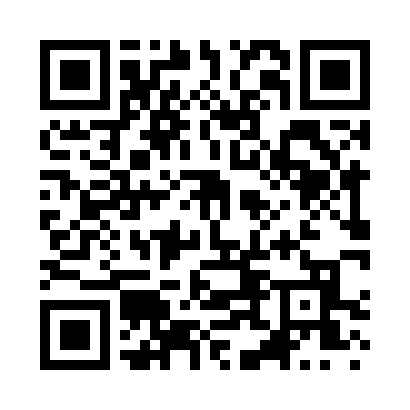 Prayer times for Brick Tavern, New York, USAMon 1 Jul 2024 - Wed 31 Jul 2024High Latitude Method: Angle Based RulePrayer Calculation Method: Islamic Society of North AmericaAsar Calculation Method: ShafiPrayer times provided by https://www.salahtimes.comDateDayFajrSunriseDhuhrAsrMaghribIsha1Mon3:395:2312:595:028:3510:192Tue3:395:2312:595:028:3510:193Wed3:405:2412:595:028:3510:184Thu3:415:2412:595:028:3410:185Fri3:425:251:005:028:3410:176Sat3:435:251:005:028:3410:167Sun3:445:261:005:038:3310:168Mon3:455:271:005:038:3310:159Tue3:465:281:005:038:3310:1410Wed3:475:281:005:038:3210:1311Thu3:485:291:015:038:3210:1312Fri3:495:301:015:028:3110:1213Sat3:505:311:015:028:3110:1114Sun3:515:311:015:028:3010:1015Mon3:535:321:015:028:2910:0916Tue3:545:331:015:028:2910:0817Wed3:555:341:015:028:2810:0618Thu3:575:351:015:028:2710:0519Fri3:585:361:015:028:2610:0420Sat3:595:371:015:028:2610:0321Sun4:005:381:015:018:2510:0222Mon4:025:381:015:018:2410:0023Tue4:035:391:015:018:239:5924Wed4:055:401:015:018:229:5825Thu4:065:411:015:008:219:5626Fri4:075:421:015:008:209:5527Sat4:095:431:015:008:199:5328Sun4:105:441:014:598:189:5229Mon4:125:451:014:598:179:5030Tue4:135:461:014:598:169:4931Wed4:155:471:014:588:159:47